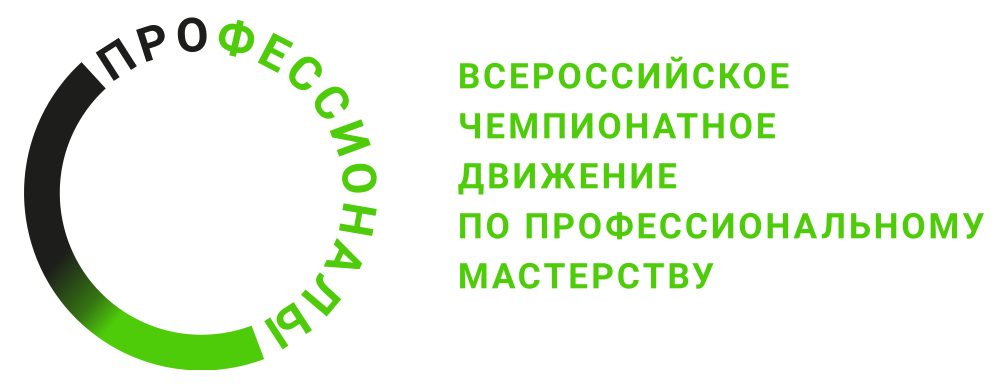 ОПИСАНИЕ КОМПЕТЕНЦИИ«Монтаж и эксплуатация газового оборудования»Наименование компетенции: Монтаж и эксплуатация газового оборудованияФормат участия в соревновании: индивидуальный Описание компетенцииГазовая промышленность - наиболее молодая, но стремительно развивающаяся отрасль топливно-энергетического комплекса. Стремительные темпы развития современных технологий в системах газоснабжения – это также растущая потребность в высококвалифицированных специалистах. Специалист по монтажу и эксплуатации газового оборудования должен знать и соблюдать нормативные требования к проектированию, монтажу, эксплуатации систем газораспределения и газопотребления;  должен разбираться в современном газовом оборудовании, арматуре и материалах, применяемых в системах газоснабжения;  уметь выбирать безопасные способы монтажа внутренних и наружных газопроводов; качественно выполнять установку газового оборудования и элементов на сетях газораспределения и газопотребления; уметь подбирать и устанавливать средства безопасности. Поэтому специальность «Монтаж и эксплуатация оборудования и систем газоснабжения», готовящая специалистов по монтажу и эксплуатации газового оборудования является актуальной для развития экономики России. Особенностью специалиста по монтажу и эксплуатации газового оборудования является то, что профессиональная деятельность специалиста относится не только к области «Строительство и жилищно-коммунальное хозяйство», но и к области «Добыча, переработка, транспортировка нефти и газа».Специалист по монтажу и эксплуатации газового оборудования: - участвует в проектировании систем газораспределения и газопотребления, занимается разработкой проектной и рабочей документации систем газоснабжения (сетей газораспределения и газопотребления) объектов капитального строительства); - организует и выполняет работы по строительству и монтажу систем газораспределения и газопотребления, а именно организовывает и выполняет монтаж наружных и внутренних газопроводов из различных материалов для обеспечения деятельности на объектах жилищно-коммунального хозяйства и промышленных предприятиях, обеспечивает надежное и эффективное функционирование газового оборудования жилых и общественных зданий (газопроводов низкого давления) в составе сети газопотребления и технических устройств на них, резервуарных, групповых и индивидуальных баллонных установок сжиженных углеводородных газов, газоиспользующего оборудования, обеспечивает надежное и эффективное функционирование наружных газопроводов газораспределительных систем (наружные газопроводы низкого, среднего, высокого давления, проложенные вне здания надземно или подземно, с расположенными на них техническими устройствами, в том числе внутри ограждающих конструкций (колодцев)), обеспечивает надежное и эффективное функционирование технологических установок редуцирования, учета и распределения газа;- организует, проводит и контролирует работы по эксплуатации систем газораспределения и газопотребления, а именно обеспечивает выполнение работ по эксплуатации наружных газопроводов газораспределительных систем (наружные газопроводы низкого, среднего, высокого давления, проложенные вне здания надземно или подземно, с расположенными на них техническими устройствами, в том числе внутри ограждающих конструкций (колодцев), обеспечивает безопасные условия эксплуатации внутридомового и внутриквартирного газового оборудования и газопроводов в одноквартирных, многоквартирных домах и общественных зданиях, обеспечивает восстановление работоспособности трубопроводы газораспределительных сетей высокого, среднего и низкого давления.Нормативные правовые актыПоскольку Описание компетенции содержит лишь информацию, относящуюся к соответствующей компетенции, его необходимо использовать на основании следующих документов:ФГОС СПО08.02.08 Монтаж и эксплуатация оборудования и систем газоснабжения, утвержден приказом Министерства образования и науки РФ от 5 февраля 2018 г. N 68 https://fgos.ru/fgos/fgos-08-02-08-montazh-i-ekspluataciya-oborudovaniya-i-sistem-gazosnabzheniya-68/  Профессиональные стандарты:16.150 Специалист по проектированию систем газоснабжения (сетей газораспределения и газопотребления) объектов капитального строительства, утвержден приказом Министерства труда и социальной защиты Российской Федерации от 6 апреля  2021 года N 212н https://classinform.ru/profstandarty/16.150-spetcialist-po-proektirovaniiu-sistem-gazosnabzheniia-setei-gazoraspredeleniia-i-gazopotrebleniia-obektov-kapitalnogo-stroitelstva.html 16.010 Специалист по эксплуатации газового оборудования жилых и общественных зданий, утвержден приказом Министерства труда и социальной защиты Российской Федерации от 15 сентября 2020 года N 612н https://classinform.ru/profstandarty/16.010-spetcialist-po-ekspluatatcii-gazovogo-oborudovaniia-zhilykh-i-obshchestvennykh-zdanii.html  19.072 Специалист по эксплуатации наружных газопроводов газораспределительных систем, утвержден приказом Министерства труда и социальной защиты Российской Федерации от 12 октября 2021 года N 724н https://docs.cntd.ru/document/726730485?marker=6560IO 16.078 Рабочий по эксплуатации газового оборудования жилых и общественных зданий, утвержден приказом Министерства труда и социальной защиты Российской Федерации от 9 сентября 2020 года N 598н https://classinform.ru/profstandarty/16.078-rabochii-po-ekspluatatcii-gazovogo-oborudovaniia-zhilykh-i-obshchestvennykh-zdanii.html 19.073 Рабочий по эксплуатации наружных газопроводов газораспределительных систем, утвержден приказом Министерства труда и социальной защиты Российской Федерации от 19 октября 2021 года N 735н https://classinform.ru/profstandarty/19.073-rabochii-po-ekspluatatcii-naruzhnykh-gazoprovodov-gazoraspredelitelnykh-sistem.html 16.135 Монтажник внутридомового и внутриквартирного газового оборудования и газопроводов, утвержден приказом Министерства труда и социальной защиты Российской Федерации от 19 июля 2017 года N 587н https://classinform.ru/profstandarty/16.135-montazhnik-vnutridomovogo-i-vnutrikvartirnogo-gazovogo-oborudovaniia-i-gazoprovodov.html 16.061 Монтажник наружных трубопроводов инженерных сетей, утвержден приказом Министерства труда и социальной защиты Российской Федерации от 27 апреля 2015 года N 253н https://classinform.ru/profstandarty/16.061-montazhnik-naruzhnykh-truboprovodov-inzhenernykh-setei.html 19.032 Работник по эксплуатации технологических установок редуцирования, учета и распределения газа, утвержден приказом Министерства труда и социальной защиты Российской Федерации от 1 марта 2017 года N 222н https://classinform.ru/profstandarty/19.033-rabotneyk-po-ekspluatatcii-tekhnologicheskikh-ustanovok-redutcirovaniia-ucheta-i-raspredeleniia-gaza.html 19.035 Работник по аварийно-восстановительным и ремонтным работам в газовой отрасли, утвержден приказом Министерства труда и социальной защиты Российской Федерации от 1 марта 2017 года N 222н https://classinform.ru/profstandarty/19.035-rabotneyk-po-avariino-vosstanovitelnym-i-remontnym-rabotam-v-gazovoi-otrasli.html ЕТКСЕдиный тарифно-квалификационный справочник работ и профессий рабочих (ЕТКС), 2019 Выпуск №69 Слесарь по эксплуатации и ремонту газового оборудования § 17, 18, утвержден Постановлением Госкомтруда СССР, ВЦСПС от 18.09.1984 N 272/17-70 (в редакции Постановлений Госкомтруда СССР, Секретариата ВЦСПС от 09.09.1986 N 330/20-89, от 22.07.1988 N 417/21-31, Постановления Госкомтруда СССР от 29.01.1991 N 19, Постановления Минтруда РФ от 29.06.1995 N 35, Приказа Минздравсоцразвития РФ от 11.11.2008 N 643 http://bizlog.ru/etks/etks-69/17.htm Единый тарифно-квалификационный справочник работ и профессий рабочих (ЕТКС), 2019 Выпуск №69 Слесарь по эксплуатации и ремонту подземных газопроводов § 13, 14, утвержден Постановлением Госкомтруда СССР, ВЦСПС от 18.09.1984 N 272/17-70 (в редакции Постановлений Госкомтруда СССР, Секретариата ВЦСПС от 09.09.1986 N 330/20-89, от 22.07.1988 N 417/21-31, Постановления Госкомтруда СССР от 29.01.1991 N 19, Постановления Минтруда РФ от 29.06.1995 N 35, Приказа Минздравсоцразвития РФ от 11.11.2008 N 643 http://bizlog.ru/etks/etks-69/13.htm Единый тарифно-квалификационный справочник работ и профессий рабочих (ЕТКС), 2019 Выпуск №69 Слесарь аварийно-восстановительных работ в газовом хозяйстве§ 10, 11, утвержден Постановлением Госкомтруда СССР, ВЦСПС от 18.09.1984 N 272/17-70 (в редакции Постановлений Госкомтруда СССР, Секретариата ВЦСПС от 09.09.1986 N 330/20-89, от 22.07.1988 N 417/21-31, Постановления Госкомтруда СССР от 29.01.1991 N 19, Постановления Минтруда РФ от 29.06.1995 N 35, Приказа Минздравсоцразвития РФ от 11.11.2008 N 643  http://bizlog.ru/etks/etks-69/10.htm Отраслевые/корпоративные стандартыСхемы входного и операционного контроля качества строительно-монтажных работ, разработаны ФГУП ЦУФС МИНАТОМА РОССИИ (б. трест «оргтехстрой-11»), согласно Письму Минстроя России от 12 февраля 1997 г. № ЛХ-76/13  https://files.stroyinf.ru/Data2/1/4294845/4294845202.htm СТО НОСТРОЙ 2.3.202-2016 Сети газораспределения. Строительство подземных сетей газораспределения давлением газа до 1,2 МПа (включительно). Общие требования к организации производства работ, проведению контроля и испытаний, разработан АО ГипроНИИгаз, утвержден 24.10.2016 Советом Национального объединения строителей https://files.stroyinf.ru/Index2/1/4293750/4293750853.htm ГОСТы, СП (СНИП) ГОСТ 21.609-2014 «Система проектной документации для строительства. Правила выполнения рабочей документации внутренних систем газоснабжения», принят межгосударственным советом по стандартизации, метрологии и сертификации (протокол № 46-2014 от 5 декабря 2014 г.) https://internet-law.ru/gosts/gost/58557/  ГОСТ 21.710-2021 «Система проектной документации для строительства. Правила выполнения рабочей документации наружных систем газоснабжения», принят межгосударственным советом по стандартизации, метрологии и сертификации (протокол от 19 марта 2021 г. N 138-П) https://internet-law.ru/gosts/gost/75735/  ГОСТ Р 58095.0-2018 «Системы газораспределительные. Общие положения», утвержден и введен в действие приказом федерального агентства по техническому регулированию и метрологии от 04.04.2018 №174-ст https://internet-law.ru/gosts/gost/69151/  ГОСТ Р 58095.1-2018 «Системы газораспределительные. Стальные газопроводы», утвержден и введен в действие приказом федерального агентства по техническому регулированию и метрологии от 11.10.2018 №753-ст https://internet-law.ru/gosts/gost/69808/  ГОСТ Р 58095.2-2018 «Системы газораспределительные. Медные газопроводы», утвержден и введен в действие приказом федерального агентства по техническому регулированию и метрологии от 24.07.2018 №421-ст  https://internet-law.ru/gosts/gost/69520/ ГОСТ Р 58095.3-2018 «Системы газораспределительные. Металлополимерные газопроводы», утвержден и введен в действие приказом федерального агентства по техническому регулированию и метрологии от 18.12.2018 №1127-ст    https://internet-law.ru/gosts/gost/70473/ ГОСТ Р 58095.4-2021 «Системы газораспределительные Требования к сетям газопотребления. Эксплуатация», утвержден и введен в действие приказом федерального агентства по техническому регулированию и метрологии от 31.03.2021 №176-ст     https://internet-law.ru/gosts/gost/75033/ СП 62.13330.2011  «Газораспределительные системы», утвержден приказом Министерства регионального развития Российской Федерации (Минрегион России) от 27 декабря 2010 г. N 780  https://docs.cntd.ru/document/1200084535 СП 402. 1325800.2018 Жилые дома «Правила проектирования систем газопотребления», утвержден приказом Министерства регионального развития Российской Федерации (Минрегион России) от 05 декабря 2018 г. N 789/пр    https://docs.cntd.ru/document/552150108 СП 54.13330.2022 «Дома жилые многоквартирные», утвержден приказом Министерства регионального развития Российской Федерации (Минрегион России) от 13 мая 2022 г. N 361/пр https://docs.cntd.ru/document/351139048?marker=7D20K3 СП 118.13330.2022 Общественные здания и сооружения, утвержден приказом Министерства регионального развития Российской Федерации (Минрегион России) от 19 мая 2022 г. N 389/пр https://docs.cntd.ru/document/351102147 СП 56.13330.2021 Производственные здания, утвержден приказом Министерства регионального развития Российской Федерации (Минрегион России) от 27 декабря 2021 г. N 1024/пр https://docs.cntd.ru/document/728193558?marker=7D20K3 СП 42-105-99 Контроль качества сварных соединений полиэтиленовых газопроводов, утвержден приказом ОАО "РОСГАЗИФИКАЦИЯ" от 03 марта 1999 г. N 14/пhttps://znaytovar.ru/gost/2/SP_4210599_Kontrol_kachestva_s.htmlСанПин СанПиН 1.2.3685-21 Гигиенические нормативы и требования к обеспечению безопасности и (или) безвредности для человека факторов среды обитания, утверждены главным государственным санитарным врачом российской федерации постановлением от 28 января 2021 года n 2   https://docs.cntd.ru/document/573500115 Перечень профессиональных задач специалиста по компетенции определяется профессиональной областью специалиста и базируется на требованиях современного рынка труда к данному специалисту. о№ п/пВиды деятельности/трудовые функции1Участие в проектировании систем газораспределения и газопотребления2Организация и выполнение работ по монтажу систем газораспределения 3Организация и выполнение работ по монтажу систем газопотребления4Организация, проведение и контроль работ по эксплуатации систем газораспределения 5Организация, проведение и контроль работ по эксплуатации систем газопотребления